Araştırma Yapalım….	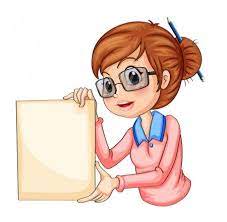        Çocuklar, sınıfımızdaki öğrencilerin hangi renkleri         sevdiğini belirleyelim.5 kişi: Kırmızı	 3 kişi: Mavi          8 kişi: Sarı 	          9 kişi: MorAraştırdığımız bir konu hakkında elde ettiğimiz bilgilere ‘’veri’’ diyoruz. Veriler, tablo ve grafik üzerinde gösterilir.Toplanan veriler tablo üzerinde gösteriliyorsa, çetele ve sıklık tablosu yapılır.Hazırladığımız tabloya isim vermeliyiz.RENKLER			         RENKLERÇETELE TABLOSU                   SIKLIK TABLOSU Veriler grafik olarak gösterildiğinde; nesne ve şekil grafiğiolarak gösterilmektedir.Her şekil birden fazla nesneyi gösterebilir.Örneğimizde, 1 şekil 1 nesneyi göstermektedir.                     
        kırmızı       mavi        sarı            morHER ŞEKİL BİR KİŞİYİ GÖSTERMEKTEDİRRENKLER TABLOSU ŞEKİL GRAFİĞİ         Kırmızı          mavi        sarı       morHER ŞEKİL BİR KİŞİYİ GÖSTERMEKTEDİR Bu sınıftaki toplam öğrenci sayısı kaçtır ?En fazla hangi renk seçilmiştir?En az hangi renk seçilmiştir?Kırmızı rengi sevenlerin sayısı kaçtır?Mor rengi sevenlerin sayısı kaçtır?Sarı rengi sevenlerin sayısı kaçtır?Mavi sevenlerin sayısı kaçtır?Kırmızı rengi sevenlerin sayısı, mavi rengi sevenlerin sayısından kaç fazladır?Mavi rengi sevenlerin sayısı , sarı rengi sevenlerin sayısından kaç eksiktir?Aralarında 2 sayı fark olan renkler hangileridir?Mavi ve mor rengini sevenlerin toplam sayısı kaçtır?Kırmızı ve sarı sevenlerin toplam sayısı kaçtır?AĞAÇ ŞEMASI NEDİR?Verilerin ortak özelliklerine göre gruplandırmak ve sınıflandırmak için‘’ağaç şeması’’oluşturulur.MEVSİMLER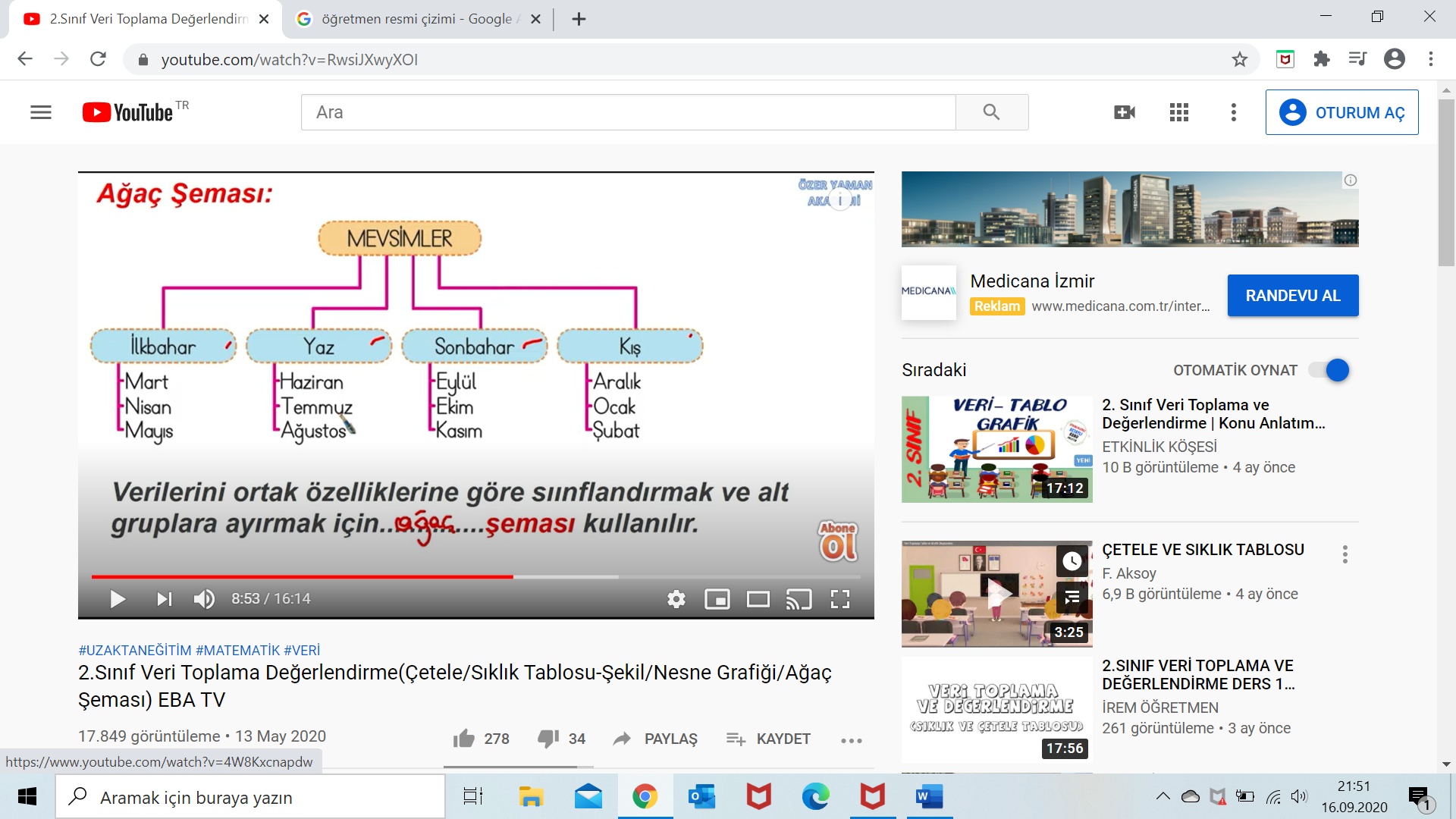 ALIŞTIRMAMahallemizde kurulan oyun parkına pazartesileri 9 çocuk, Salı günleri 4 çocuk, Çarşamba günleri 2 çocuk, Perşembe günleri 6 çocuk ve Cuma günleri 7 çocuk oyun oynamaktadır. Bu verilere göre verileri sıklık  ve çetele tablosu oluşturunuz.Aşağıdaki soruları cevaplayınız.Parkta beş gün boyunca oyun oynayan çocukların sayısı ne kadardır?En çok hangi gün oyun oynanıyor?En az hangi gün oyun oynanıyor?Salı günü oyun oynayan çocuk sayısı pazartesi gününden kaç eksiktir?En az oyun oynanan gün ile en çok oyun oynanan gün sayısı arasındaki fark kaçtır?derskitabicevaplarim.comRENKLERÖĞRENCİ SAYISIKırmızı5Mavi3Sarı8Mor9RENKLERÖĞRENCİ SAYISIKırmızıIIIIMaviIIISarıIIII   IIIMorIIII   IIII109x8xx7xx6xx5xxx4xxx3xxxx2xxxx1xxxx109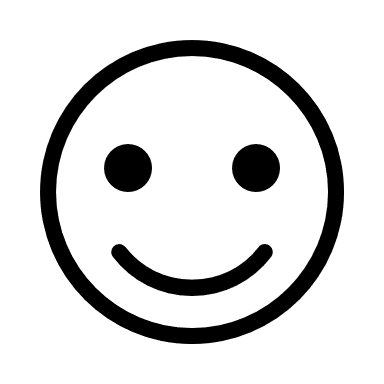 87654321